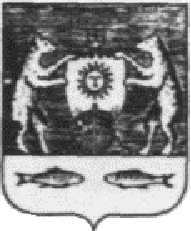 Российская ФедерацияНовгородская область Новгородский районСовет депутатов Борковского сельского поселенияРЕШЕНИЕот 16.03.2016 № 12д.БоркиОб утверждении Порядка размещения сведений о доходах, расходах, об имуществе и обязательствах имущественного характера лиц, замещающих муниципальные должности,  том числе должности депутатов Совета депутатов Борковского сельского поселения и членов их семей на официальном сайте Администрации Борковского сельского поселения и представления этих  сведений общероссийским средствам массовой информации для опубликования         В соответствии  со статьей 8 Федерального закона от 25 декабря 2008 года № 273-ФЗ  «О противодействии коррупции», Федеральным законом от 3 ноября 2015 года № 303-ФЗ «О внесении изменений в отдельные законодательные акты Российской Федерации», Указом Президента Российской Федерации от 08 июля 2013 года № 613 «Вопросы противодействия коррупции», Уставом Борковского сельского поселения	Совет депутатов Борковского сельского поселения РЕШИЛ:         1. Утвердить прилагаемый Порядок размещения сведений о доходах, расходах, об имуществе и обязательствах имущественного характера лиц, замещающих муниципальные должности, в том числе должности депутатов Совета депутатов Борковского сельского поселения и членов их семей на официальном сайте Администрации Борковского сельского поселения и представления этих сведений  общероссийским средствам массовой информации для опубликования.2. Признать утратившим силу решение Совета депутатов Борковского сельского поселения от 27.03.2015 № 16 «Об утверждении Порядка размещения сведений о доходах, расходах, об имуществе и обязательствах имущественного характера лиц, замещающих муниципальные должности и членов их семей на официальном сайте Администрации Борковского сельского поселения и представления этих сведений общероссийским средствам массовой информации для опубликования».       3. Опубликовать настоящее решение в муниципальной газете «Борковский вестник» и разместить на официальном сайте Администрации Борковского сельского поселения в информационно - телекоммуникационной сети «Интернет» по адресу: www.borkiadm.ru.Председатель Совета депутатовсельского поселения                                                                           С.Г.Иванова               Утвержден решением  Совета депутатов Борковского сельского поселенияот 16.03.2016 № 12Порядок размещения сведений о доходах, расходах, об имуществе и обязательствах имущественного характера лиц, замещающих муниципальные должности, в том числе должности депутатов Совета депутатов Борковского сельского поселения и членов их семей на официальном сайте Администрации Борковского сельского поселения и представления этих сведений общероссийским средствам массовой информации для опубликования1. Настоящим Порядком размещения сведений о доходах, расходах, об имуществе и обязательствах имущественного характера лиц, замещающих муниципальные должности, в том числе должности депутатов Совета депутатов Борковского сельского поселения и членов их семей на официальном сайте Администрации Борковского сельского поселения и представления этих сведений общероссийским средствам массовой информации (далее-Порядок), устанавливаются обязанности Администрации Борковского сельского поселения по размещению сведений о доходах, расходах, об имуществе и обязательствах имущественного характера лиц, замещающих муниципальные должности, в том числе должности депутатов Совета депутатов Борковского сельского поселения их супругов и несовершеннолетних детей (далее – сведения о доходах, расходах, об имуществе и обязательствах имущественного характера) на официальном сайте Администрации Борковского сельского поселения по адресу www.borkiadm.ru. (далее - официальный сайт) и предоставления этих сведений общероссийским средствам массовой информации для опубликования в связи с их запросами.2. На официальном сайте размещаются и общероссийским средствам массовой информации предоставляются для опубликования следующие сведения о доходах, расходах, об имуществе и обязательствах имущественного характера:1) перечень объектов недвижимого имущества, принадлежащих лицу, замещающему муниципальную должность, в том числе должность депутата Совета депутатов Борковского сельского поселения, его супруге (супругу) и несовершеннолетним детям на праве собственности или находящихся в их пользовании, с указанием вида, площади и страны расположения каждого из таких объектов;2) перечень транспортных средств, с указанием вида и марки, принадлежащих на праве собственности лицу, замещающему муниципальную должность, в том числе должность депутата Совета депутатов Борковского сельского поселения его супруге (супругу) и несовершеннолетним детям;3) декларированный годовой доход лица, замещающего муниципальную должность, в том числе должность депутата Совета депутатов Борковского сельского поселения его  супруги (супруга) и несовершеннолетних детей;4) сведения об источниках получения средств, за счет которых совершены сделки по приобретению земельного участка, иного объекта недвижимого имущества, транспортного средства, ценных бумаг, долей участия, паев в уставных (складочных) капиталах организаций, если общая сумма таких сделок превышает общий доход лица, замещающего муниципальную должность, в том числе должность депутата Совета депутатов Борковского сельского поселения, его супруги (супруга) за три последних года, предшествующих отчетному периоду.3. В размещаемой на официальном сайте и предоставляемых общероссийским средствам массовой информации для опубликования сведения о доходах, расходах, об имуществе и обязательствах имущественного характера запрещается указывать:1) иные сведения (кроме указанных в пункте 2 настоящего Порядка о доходах лица, замещающего муниципальную должность, в том числе должность депутата Совета депутатов Борковского сельского поселения, его супруги (супруга) и несовершеннолетних детей, об имуществе, принадлежащим на праве собственности названным лицам, и об их обязательствах имущественного характера;2) персональные данные супруги (супруга), детей и иных членов семьи лица, замещающего муниципальную должность, в том числе должность депутата Совета депутатов Борковского сельского поселения;3) данные, позволяющие определить место жительства, почтовый адрес, телефон и иные индивидуальные средства коммуникации лица, замещающего муниципальную должность, в том числе должность депутата Совета депутатов Борковского сельского поселения, его супруги (супруга), детей и иных членов семьи;4) данные, позволяющие определить местонахождение объектов недвижимого имущества, принадлежащих лицу, замещающему муниципальную должность, в том числе должность депутата Совета депутатов Борковского сельского поселения, его супруге (супругу), детям, иным членам семьи на праве собственности или находящихся в их пользовании;5) информацию, отнесенную к государственной тайне или являющуюся конфиденциальной.4. Сведения о доходах, расходах, об имуществе и обязательствах имущественного характера, указанные в пункте 2 настоящего Порядка, за весь период замещения лицом муниципальной должности, в том числе должности депутата Совета депутатов Борковского сельского поселения замещение которых влечет за собой размещение его сведений о доходах, расходах, об имуществе и обязательствах имущественного характера, а также сведения о доходах, расходах, об имуществе и обязательствах имущественного характера его супруги (супруга) и несовершеннолетних детей находятся на официальном сайте Администрации Борковского сельского поселения и ежегодно обновляются в течение 14 рабочих дней со дня истечения срока, установленного для их подачи. 5. Размещение на официальном сайте сведений о доходах, расходах, об имуществе и обязательствах имущественного характера, указанных в пункте 2 настоящего Порядка обеспечивается муниципальным служащим (служащим), осуществляющим кадровую работу в Администрации Борковского сельского поселения6. Муниципальные служащие, осуществляющие кадровую работу: 1) в течение трех рабочих дней со дня поступления запроса от общероссийского средства массовой информации сообщают о нем лицу, замещающему муниципальную должность, в том числе должность депутата Совета депутатов Борковского сельского поселения, в отношении которого поступил запрос;2) в течение семи рабочих дней со дня поступления запроса от общероссийского средства массовой информации обеспечивают  предоставление ему сведений,  указанных в пункте 2 настоящего Порядка, в том случае, если запрашиваемые сведения отсутствуют на официальном сайте.7. Муниципальные служащие, осуществляющие кадровую работу, обеспечивающие размещение сведений о доходах, расходах, об имуществе и обязательствах имущественного характера на официальных сайтах и их предоставление общероссийским средствам массовой информации для опубликования несут в соответствии с законодательством Российской Федерации ответственность за несоблюдение настоящего Порядка, а также за разглашение сведений, отнесенных к государственной тайне или являющихся конфиденциальными.